立德树人根本任务下的新时代大学生的培养目标魏千习近平总书记五四运动在北京大学与师生座谈时发表的重要讲话，站在实现中华民族伟大复兴中国梦的战略高度，围绕培养德智体美全面发展的社会主义建设者和接班人的根本目的，对培养什么样的人、怎样培养人的问题作出了新时代马克思主义的理论诠释。特别是对广大青年提出的“爱国、励志、求真、力行”的“四点希望”，揭示了新时代青年成长成才的规律，是我国青年成长的行动指南。同时 ，也指出新时代的高校的立身之本在于立德树人。德指的是教师的职业道德，师德是高校教师操行修养的基本规范，是教书育人的根本保证。新时代的高校教师要做到以下几个方面：爱国守法、敬业爱生、教书育人、严谨治学、服务社会、为 人师表”六个师德规范。一、新时代下的新常态与高职院校师德师风的联系新常态，就国家来说，是指国家政治、经济、文化、社会、环境等进入新的经常性状态。例如，在政治上，中央加强反腐力度，全面提升民主，推进法治，为我国营造良好的政治生态环境；在经济上加快产业结构转型与创新的发展，特别是我国的重工业的国民支柱产业；在文化上，习书记提出我们中国人要强文化自信，重视中国的传统节日，发掘它在新时代的内涵。从而让新时代的青年人更加重视自己国家的节日。在生态生态文明建设上，党中央坚持走“绿色、和谐、文明、”的战略，。新常态覆盖了各行各业，给我们大家提供了一个新的制度，同时也提供了一个新的发展机遇。习书记今年五四青年节在北大讲话中对青年提出四点希望：第一，要爱国，忠于祖国，忠于人民。第二，要励志，立鸿鹄志，做奋斗者。第三，要求真，求真学问，练真本领。第四，要力行，行知合一，做实干家。结合高校师德师风评价机制，能够有效地促进高职院校校园文化建设和精神文明建设；能够极大地提升高职院校教师的职业精神与人格魅力；有利于高校教师对学生价值观的培养。二、新时代的高职院校师德师风机制的关系高职院校师德师风评价机制存在的问题。第一，理念层面，新时代下的高职院校师德师风评价理念缺乏科学性、协调性和创新性，忽视了教学过程中的更新性，没有与社会同步发展，不能够更好的适应地方经济的发展。第三，方式层面，教学模式的传统，僵硬，应该更加重视“互联网+”课堂，让学生随时查看本校优质的教学资源。第四，保障与督导层面，高职院校开展师德师风评价工作的经费投入不足，不能有效激发各个部门积极参加本校的教学改革，在“双创”的大环境中，高校应该积极将围绕这“以赛促学，以赛促教，以赛促创”的理念，来深化高校教学体制的改革。在教学环节加入企业的文化和理念，让学生与他们未来就业实现无缝对接。在教学实训环节，有利于他们巩固理论知识。在社会层面上，有效的改善了学校与企业两片纸的现状。让高职院校为企业输送合格的人才，真正的做到了推动地方经济发展。高校应该注重顶层结构的设计，来推动整个体系的发展。第五，人才选拔层面。高职院校应该不拘一格的选拔一批有真才实学的，在一些行业有重大贡献者的学者，加入到高校人才的培养中来。同时，学院领导应该重视这些人才的待遇与科研经费的投入。让他们安心的投入到课题的研究与创新中来，来提高本院校的综合实力。三、新时代下的高职院校师德师风评价机制的建设做为一名高职院校的一名老师，要有自己的信仰。学院相关部门应该组织全校老师观看《信中国》节目，来理解新时代下，信仰的内涵。深刻体会中国共产党人在建立新中国艰辛的历程，在那个不平凡的年代中，伟大的毛主席的领着一批有着心中有党的共产党人与国民党和日本军国主义做斗争，这这期间，一批又一批共产党人倒下去，但是他们临死前，仍然中国的天下是属于共产党人的，中国共产党必胜，只有共产党才能够就中国等信心。这就是信念的力量。新时代下的我们缺少信仰，我们是高职院校的老师，只有我们坚实的信仰，我们才能够有自信的去培养大学生的信仰，大学生是国家的希望和栋梁，历任国家领导特别重视教育工作，尤其是高等教育的工作。我们肩负着的重大的使命。其次要注重教师的内在涵养的提升，根据高职院校的特色，因地制宜的完善高职院校师德师风评价指标体系。评价指标体系是构建与实施高职院校师德师风评价机制的有力支撑。高职院校在重建师德师风评价机制时，务必深刻分析新常态对师德师风评价内容的要求，完善评价制度，以人文本的原则，充分展现每位教师在各自岗位的价值，同时也要将教师的外在言行、内在素养，纳入教师师德师风的考核评价体系中，“ 构建以师德为首、新时代、新思路、新教学、新体系师的科学合理的教师工作综合评价体系”，有利于高校老师展现出新时代的师德师风。总而言之，新时代的立德树人与师德师风密不可分，新一代的师德师风评价机制建立是一个探索的过程，它需要政府、高职院校、教师及学生共同参与，从多维角度的思考与探索。站在新时代，迎接了高职院校的立德树人的培养目标，打破了旧有的教育体系，建立起符合新时代，新要求的教育体系。通过此次高职院校的教育体系的培养目标和方式的改变，力求重建与新常态相适应的高职院校师德师风评价长效机制，从而推高职院立德树人任务的顺利实施。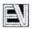 